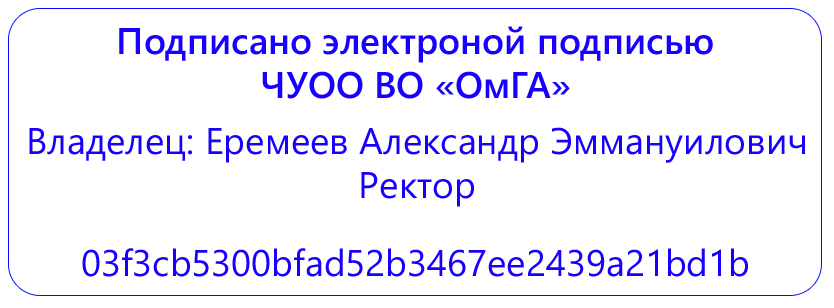 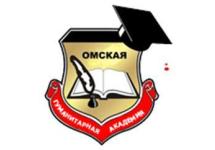 МЕТОДИЧЕСКИЕ УКАЗАНИЯ ПО ОРГАНИЗАЦИИ ПРАКТИЧЕСКОЙ ПОДГОТОВКИУЧЕБНАЯ (ОЗНАКОМИТЕЛЬНАЯ) ПРАКТИКАК.М.01.08 (У)Бакалавриат по направлению подготовки 44.03.03 Специальное (дефектологическое) образованиеНаправленность (профиль) программы: «Логопедия (начальное образование детей с нарушениями речи)»Омск, 2023Составитель:доцент кафедры Педагогики, психологии и социальной работы, к.п.н.  Т.С. КотляроваРекомендованы решением кафедры педагогики, психологии и социальной работыПротокол от 24.03.2023 г. № 8Зав. кафедрой  д.п.н., профессор Е.В. Лопанова Методические указания предназначены для организации практической подготовки обучающихся по направлению подготовки 44.03.03 «Специальное (дефектологическое) образование» в рамках прохождения обучающимисяучебной  практики  (ознакомительной)СОДЕРЖАНИЕ1. Общие положения2. Цели и задачи учебной  практики  (ознакомительной)3. Формы и способы проведения учебнойпрактики(ознакомительной)4. Организация учебной  практики  (ознакомительной)5. Содержание учебной  практики  (ознакомительной)6. Структура отчета по  прохождению учебной  практики  (ознакомительной)7. Требования к оформлению отчета поучебнойпрактике.(ознакомительной)Приложения1. Общие положенияПрактической подготовки в форме учебной  практики  (ознакомительной)(далее – учебная практика, практика, ознакомительная практика) является компонентом образовательной программы, предусмотренным учебным планом (пункт 22 статьи 2Федерального закона N 273-ФЗ), является обязательным разделом ОПОП ВО по направлению подготовки 44.03.03Специальное (дефектологическое) образование, направленность  (профиль) программы «Логопедия (начальное образование детей с нарушениями речи)», проводится в соответствии с ФГОС ВО, графиком учебного процесса, учебным планом. Учебная практика К.М.01.07 (У) относится к Блоку 2 «Практики» учебного плана. Раздел образовательной программы «Практика»реализуется в рамках  осуществления практической подготовки обучающихся. Практическая подготовка – это форма организации образовательной деятельности при освоении образовательной программы в условиях выполнения обучающимися определенных видов работ, связанных с будущей профессиональной деятельностью и направленных на формирование, закрепление, развитие практических навыков и компетенций по профилю «Логопедия (начальное образование детей с нарушениями речи)»(пункт 24 статьи 2Федерального закона N 273-ФЗ). Методические указания составленыв соответствии с:Федеральным законом  N 273-ФЗ - Федеральный закон от 29 декабря 2012 года N 273-ФЗ «Об образовании в Российской Федерации»; Федеральным законом  N 403-ФЗ - Федеральный закон от 2 декабря 2019 г. N 403-ФЗ «О внесении изменений в Федеральный закон «Об образовании в Российской Федерации» и отдельные законодательные акты Российской Федерации»; Приказом N 885/390, соответственно - Положением о практической подготовке обучающихся, утвержденным  приказом Министерства науки и высшего образования Российской Федерации и Министерства просвещения Российской Федерации от 5 августа 2020 г. N 885/390 (зарегистрированным  Министерством юстиции Российской Федерации 11 сентября 2020 г., регистрационный N 59778).Положением о практической подготовке обучающихся, осваивающих основные образовательные программы высшего образования – программы бакалавриата, программы магистратуры в ЧУОО ВО «Омская гуманитарная академия» (одобренным  на заседании Студенческого совета протокол № 2 от 28.09.2020 г, одобренным решением Ученого совета ЧУОО ВО «ОмГА» протокол № 2 от 28.09.2020 года, утвержденным  Председателем Ученого совета пр.№ 122 от 28.09.2020 г).  2. Цели и задачи практической подготовки в форме учебной практики (ознакомительной)Согласно Учебному плану направления подготовки 44.03.03Специальное (дефектологическое) образование, направленность  (профиль) программы «Логопедия (начальное образование детей с нарушениями речи)»реализация учебной практики может осуществляться непрерывно либо путем чередования с реализацией иных компонентов образовательной программы в соответствии с календарным учебным графиком и учебным планом.Учебная ознакомительная практика К.М.01.08 (У) входит в Психолого-педагогический  модуль К.М.01 и базируется на изучении следующих дисциплин:Общая и социальная психология,Психология развития человека в образовании,Специальная психология,Психолого-педагогическая диагностика, Педагогика школы,Специальная педагогика, Этика профессиональной деятельности педагога.Практика проводится в соответствии с ФГОС ВО, графиком учебного процесса, учебным планом. Учебная практика (ознакомительная) направлена на погружение обучающихся в образовательную среду учреждений системы образования (образовательные учреждения разного типа и вида, учреждения дополнительного образования детей и т.д.), знакомство с реальнымизадачами педагога. Программа учебной практики предусматривает ознакомление обучающихся с системой образовательных и медико-социальных учреждений, оказывающих помощь лицам с ограниченными возможностями здоровья: дома ребенка, детские дома, приюты, ДОУ компенсирующего и комбинированного вида, образовательные организации для детей с ограниченными возможностями здоровья, психоневрологические интернаты и реабилитационные центры.Учебная практика (ознакомительная) направлена на накопление опыта наблюдения за актуальным состоянием помощи лицам с ограниченными возможностями здоровья, уточнение и углубление информации, полученной в ходе теоретического обучения, формирование широких профессиональных представлений об отечественной системе учреждений по оказанию помощи лицам с ограниченными возможностями здоровья, ознакомление с работой основных специалистов образовательной организации. Практика является средством развития педагогического мышления, творческого отношения к профессиональной деятельности, проверки их теоретической подготовки, формирования адекватного отношения к лицам с проблемами в развитии, а также профессионально-значимых личностных качеств будущих специалистов.Целью учебной практики является – углубление и закрепление теоретических знаний, полученных в процессе изучения комплекса  дисциплин психолого-педагогического модуля.К задачам практики относятся:- формирование способностиосуществлять педагогическую деятельность на основе специальных научных знаний;- формирование способностидифференцированно использовать в коррекционно-развивающем процессе современные методики и технологии с учетом особенностей развития обучающихся с ОВЗ.Учебная практика (ознакомительная) реализуется во2 семестре, общая трудоемкость 3 з.е. (2 недели).2. Формы и способы проведения практической подготовки в форме учебной практики (ознакомительной)Практику  обучающиеся проходят в организации, осуществляющей деятельность по направленности (профилю) программы, в том числе в структурном подразделении профильной организации, предназначенном для проведения практической подготовки, на основании договора о практической подготовке.Обучающиеся, совмещающие обучение с трудовой деятельностью, вправе проходить практику по месту трудовой деятельности, на основании договора, заключаемого между Академией и профильной организацией в случаях, если профессиональная деятельность, осуществляемая ими, соответствует требованиям к содержанию практической подготовки. В процессе прохождения учебной практики обучающиеся находятся на рабочих местах и выполняют часть обязанностей штатных работников, как внештатные работники, а при наличии вакансии практикант может быть зачислен на штатную должность с выплатой заработной платы. Зачисление обучающегося на штатные должности не освобождает их от выполнения программы практики.Профильной организацией учебной практики  (ознакомительной) направления подготовки 44.03.03 Специальное (дефектологическое) образование направленность (профиль) программы «Логопедия (начальное образование детей с нарушениями речи)»могут быть:Средняя общеобразовательная школа (при наличии в школе штатной должности логопеда);Дошкольное образовательное учреждение;Детские центры развития ;Образовательные организации системы дополнительного образования;Детские дома и Дома ребенка;Государственные и негосударственные центры поддержки семьи и ребенка .Руководителем практики от профильной организации должен быть логопед, учитель-логопед, педагог-дефектолог. Деятельность организации обязательно должна быть лицензирована. Частные организации, не имеющие лицензии на осуществление образовательной, развивающей или оздоровительной деятельности, не могут являться базой для практической подготовки обучающихся.Для лиц с ограниченными возможностями здоровья при реализации учебной практики должны учитываться  состояние здоровья и требования по доступности мест прохождения практики и аудиторий для получения консультаций у руководителя. Академия и профильная организация должны соответствовать условиям организации обучения обучающихся с ограниченными возможностями здоровья, определяющегося адаптированной образовательной программой, а для инвалидов также в соответствии с индивидуальной программой реабилитации инвалида. Под специальными условиями для обучающимися с ограниченными возможностями здоровья и инвалидов понимаются условия, включающие в себя использование специальных образовательных программ и методов обучения и воспитания, специальных учебников, учебных пособий и дидактических материалов, специальных технических средств обучения коллективного и индивидуального пользования, предоставление услуг ассистента (помощника), оказывающего обучающимся необходимую техническую помощь, проведение групповых и индивидуальных коррекционных занятий, обеспечение доступа к зданиям организаций и другие условия, без которых невозможно или затруднено освоение образовательных программ обучающимися с ограниченными возможностями здоровья и инвалидов.3. Организация практической подготовки в форме учебной практики (ознакомительной)Общее руководство практикой осуществляет Омская гуманитарная академия:устанавливает календарные графики программы реализации учебной практики;осуществляет контроль за организацией и проведением практики, соблюдением её сроков и сроков отчетности по результатам ее прохождения.Методическое руководство практикой осуществляет кафедра педагогики, психологии и социальной работы. Перед организацией  практики обучающийся проходит инструктаж по технике безопасности, знакомится с программой практики, изучает методические рекомендации,  рекомендуемую справочную и специальную литературу, консультируется  у руководителя практики ОмГА.Обязанности кафедры педагогики, психологии и социальной работы, ответственной за организацию учебной практики (выпускающей кафедры):  - назначение руководителей практики из числа педагогических работников; - подготовка приказа о практике; -  согласование программы практики с профильными организациями; - методическое руководство, а также проведение конференции по разъяснению целей, содержания, порядка и контроля учебной практики. Руководитель практики от ОмГА:составляет рабочий график (план) проведения практики; разрабатывает при необходимости  индивидуальные задания для обучающихся, выполняемые в период практики;осуществляет контроль за соблюдением сроков проведения практики и соответствием ее содержания требованиям;оценивает результаты прохождения практики.Функции руководителя учебной (ознакомительной)  практики от Омской гуманитарной академии  возлагаются на преподавателей кафедры педагогики, психологии и социальной работы. Руководителем практики от профильной организации должен быть логопед, учитель-логопед, педагог-дефектолог. Квалификация руководителей практики соответствует квалификационным характеристикам, установленным согласно Приказу Министерства труда и социальной защиты РФ «Об утверждении профессионального стандарта «Педагог (педагогическая деятельность в сфере дошкольного, начального общего, основного общего, среднего общего образования) (воспитатель, учитель)» от 18.10.2013 № 544н.Руководитель практики от профильной организации:согласовывает индивидуальные задания, содержание и планируемые результаты практики;обеспечивает обучающимся безопасные условия прохождения практики, отвечающие санитарным правилам и требованиям охраны труда;контролирует соблюдение трудовой и производственной дисциплины практикантами, контролирует ведение дневников практики.По итогам практики руководитель от профильной организации готовит отзыв- характеристику. Данный отзыв прилагается к отчету о практике .Отзыв руководителя практики может отражать следующие моменты. Характеристика обучающегося как специалиста, овладевшего определенным набором компетенций; способность к организаторской и управленческой деятельности, к творческому мышлению, инициативность и дисциплинированность, направления дальнейшего совершенствования, недостатки и пробелы в подготовке магистранта. Дается оценка выполнения практикантом заданий практики,  оценка уровня освоения компетенций.Во время прохождения практики необходимо подготовить письменный отчёт по практике, содержащий  исследующие документы:  - титульный лист; - заявление на практику; - задание на практику; - совместный план-график; - дневник практики;-  договор о практической подготовке студента; - отзыв-характеристику от руководителя профильной организации;  -подробный отчет по выполнению индивидуального задания на практику Отчет по практике, содержащий подробные данные по выполнению индивидуального задания и соответствующий требованиям по оформлению, следует сдать руководителю и защитить.Подведение итогов прохождения практической подготовки в форме учебной практики (ознакомительной)Срок сдачи отчета по практике на кафедру педагогики, психологи и социальной работы  устанавливается в соответствии с учебным планом и графиком учебного процесса. Критерии оценивания отчета по практике:а) полнота и качество выполнения требований, предусмотренных программой практики;б) умение профессионально и грамотно отвечать на заданные вопросы;в) дисциплинированность и исполнительность обучающегося во время практики;г) характеристика результативности выполнения заданий студентом, прописанная в отзыве руководителя от профильной организации. Требования, предъявляемые к отчету по практике:выполнение программы практики, соответствие разделов отчета разделам программы;самостоятельность обучающегося при подготовке отчета;соответствие заголовков и содержания разделов  требованиям, указанным  в данных методических рекомендациях;выполнение индивидуального задания, согласованного с научным руководителем;соблюдение требований к оформлению отчета и дневника практики;полные и четкие ответы на вопросы при защите отчета.Формой оценивания  учебной (ознакомительной)  практики является зачет.  Для получения оценки «зачтено» необходимо продемонстрировать высокий, средний или допустимый  уровень по всем требованиям, предъявляемым к содержанию и оформлению отчета и его защите, правильно и полно ответить на вопросы.  «Незачтено» оценивается уровень «ниже допустимого» как минимум по одному требованию, предъявляемому к содержанию и оформлению отчета и его защите. Положительная оценка по результатам защиты отчёта вносится в ведомость и зачетную книжку студента.Обучающиеся, по уважительной или неуважительной причине не выполнившие программу практики, не защитившие отчет по практике в установленный срок или получившие неудовлетворительную оценку при защите отчета, получают академическую задолженность, ликвидация которой документально оформляется и осуществляется в установленном порядке. 3. Содержание практической подготовки в форме учебной практики (ознакомительной)По прибытии на место практики обучающийся должен в первую очередь пройти инструктаж по технике безопасности  (отражается в дневнике практики первым пунктом и в совместном графике (Приложение 6).Разделы предоставляемого руководителю практики отчета соответствуют заданиям  практики.В соответствии с учебным планом учебная практика (ознакомительная) включает следующие разделы:Общее знакомство с организацией, на базе которой проводится практика.Обучающийся должен ознакомиться с базой практики, пройти инструктаж по технике безопасности  и инструктаж на рабочем месте, ознакомиться с правилами охраны труда и правилами внутреннего распорядка, действующими в учреждение; с материально-технической базой учебного кабинета логопеда.Результат:  визитная карточка образовательной  организации. Схема составления визитной карточки: - наименование образовательной организации; - адрес; - руководство организацией; - ФИО руководителя практики от организации, стаж работы, категория.Характеристика образовательных  организаций, оказывающих помощь лицам с ограниченными возможностями здоровья. На основе интернет-источников, сайтов образовательных организаций провести сравнительный анализ образовательных организаций: дома ребенка, детские дома, приюты, ДОУ компенсирующего и комбинированного вида, образовательные организации для детей с ограниченными возможностями здоровья, психоневрологические интернаты и реабилитационные центры. Результат: краткая характеристика  образовательных и медико-социальных организаций, оказывающих помощь лицам с ограниченными возможностями здоровья. Посетить занятия учителя-логопеда, подробно обсудить  и проанализировать  их.Результаты проведенной работы зафиксировать  в дневнике практики. Студенты посещают занятия учителя-логопеда, подробно анализируют одно из них  и результаты фиксируют в дневнике прохождения практики по схеме, представленной в Приложении. (Приложение 8). Результат: анализ занятия учителя-логопеда.Осуществить наблюдение за проведением логопедического обследования детей, анализом и оформлением его результатов.Логопедическое заключение по речевому нарушению заносится в речевую карту после обсуждения результатов обследования с учителем-логопедом.  (Приложение 9). Результат: речевая картаПодготовить дидактический материал для логопедического кабинета. Дидактический материал должен быть красочно и эстетично оформлен с указанием названия, цели, задач, содержания, возраста, для которого предназначен.Результат: дидактический материал для логопедического обследования (не менее 3 позиций)Примерное содержание отчетаТребования к оформлению отчета практической подготовки в формеучебной практики (ознакомительной)Каждая письменная работа должна быть набрана в текстовом редакторе (с включением таблиц и иллюстраций непосредственно в текст работы) и сохранена в формате .doc в виде одного файла (начиная с титульного листа и заканчивая последней страницей). Формат страницы – А4.Текст письменной работы следует набирать, соблюдая следующие размеры полей: правое – 10 мм, верхнее и нижнее – 20 мм, левое – 30 мм. Тип шрифта: TimesNewRoman, размер: 14 pt (пунктов) (на рисунках и в таблицах допускается применение более мелкого размера шрифта, но не менее 10 pt). Текст печатается через полтора интервала, красная строка – 1,25 см. Цвет шрифта должен быть черным, необходимо соблюдать равномерную плотность, контрастность и четкость изображения по всей работе. Полужирный шрифт, курсив и подчеркнутый шрифт не применяются.Выравнивание текста - по ширине. Выравнивание таблиц и рисунков – по центру.Расстановка переносов - автоматическая.Каждая страница текста, включая иллюстрации и приложения, нумеруется арабскими цифрами по порядку без пропусков и повторений. Титульный лист включается в общее количество страниц, но номер страницы на нем не проставляется. Номера страниц проставляются в центре нижней части листа (нижнего колонтитула) без точки. Опечатки, описки,  исправления, повреждения листов работы, помарки и следы не полностью удаленного прежнего текста (графики) не допускаются.   Наименования разделов и подразделов (заголовки) начинаются с заглавной буквы того же размера и располагаются по центру. В конце заголовка точка не ставятся, не допускаются переносы слов в заголовках. Текст следует через интервал после заголовка.Разделы должны иметь порядковые номера в пределах всего документа, обозначенные арабскими цифрами без точки. Подразделы должны иметь нумерацию в пределах каждого раздела. Номер подраздела состоит из номеров раздела и подраздела, разделенных точкой. В конце номера подраздела точка не ставится. Разделы, как и подразделы, могут состоять из одного или нескольких пунктов. Каждый раздел должен начинаться с новой страницы. Подразделы следуют друг за другом без вынесения нового подраздела на новую страницу. Не допускается начинать новый подраздел внизу страницы, если после заголовка подраздела на странице остается менее четырех строк основного текста. В этом случае подраздел необходимо начать с новой страницы.Если документ не имеет подразделов, то нумерация пунктов в нем должна быть в пределах каждого раздела, и номер пункта должен состоять из номеров раздела и пункта, разделенных точкой. В конце номера пункта точка не ставится, например:1 Типы и основные размерыЕсли документ имеет подразделы, то нумерация пунктов должна быть в пределах подраздела и номер пункта должен состоять из номеров раздела, подраздела и пункта, разделенных точками, например:3 Методы испытаний3.1 Аппараты, материалы и реактивы3.2 Подготовка к испытаниюВнутри пунктов или подпунктов могут быть приведены перечисления. Перед каждой позицией перечисления ставится дефис или, при необходимости ссылки в тексте документа на одно из перечислений, строчная буква, после которой ставится скобка. Для дальнейшей детализации перечислений необходимо использовать арабские цифры, после которых ставится скобка, а запись производится с абзацного отступа, например:а) текст
б) текст
1) текст
2) текст
в) текст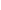 Каждый пункт, подпункт и перечисление записывают с абзацного отступа.В тексте документа не допускается:- применять обороты разговорной речи, техницизмы, профессионализмы;- применять для одного и того же понятия различные научно-технические термины, близкие по смыслу (синонимы), а также иностранные слова и термины при наличии равнозначных слов и терминов в русском языке;- применять произвольные словообразования;- применять сокращения слов, кроме установленных правилами русской орфографии, соответствующими государственными стандартами;- сокращать обозначения единиц физических величин, если они употребляются без цифр, за исключением единиц физических величин в головках и боковиках таблиц и в расшифровках буквенных обозначений, входящих в формулы и рисунки.В тексте документа, за исключением формул, таблиц и рисунков, не допускается:
- применять математический знак минус (-) перед отрицательными значениями величин (следует писать слово «минус»);- применять без числовых значений математические знаки, например > (больше), < (меньше), = (равно), (больше или равно), (меньше или равно), (не равно), а также знаки N (номер), % (процент).Правила оформления ссылокЦитаты, а также все заимствованные из печати данные (нормативы, цифры и др.), должны иметь библиографическую ссылку на первичный источник. Ссылка ставится непосредственно после того слова, числа, символа, предложения, по которому дается пояснение, в квадратных скобках. В квадратных скобках указывается порядковый номер источника в соответствии со списком использованных источников, например: Автором термина «зона ближайшего развития» является Лев Семенович Выготский [9].Если ссылку приводят на конкретный фрагмент текста документа, в квадратных скобках указывают порядковый номер источника и номер страницы, на которой помещен объект ссылки. Сведения разделяют запятой, например: Известно [4, с. 35], что для многих людей опорными и наиболее значимыми в плане восприятия и хранения информации являются визуальные образы.Приводимые в работе цитаты должны быть по возможности краткими. Если цитата полностью воспроизводит предложение цитируемого текста, она начинается с прописной буквы. Если цитата включена на правах части в предложение авторского текста, она пишется со строчной буквы. Если в цитату вошла только часть предложения цитируемого источника, то либо после кавычки ставится многоточие и цитата начинается с маленькой буквы, либо цитата начинается с большой буквы и заканчивается многоточием, например: Ф. Котлер подчеркивал, что современный маркетинг «...все в большей степени ориентируется на удовлетворение потребностей индивидуального потребителя» [26, с. 84].  Правила оформления иллюстрацийКоличество иллюстраций должно быть достаточным для пояснения излагаемого текста. Иллюстрации могут быть расположены как по тексту документа (возможно ближе к соответствующим частям текста), так и в конце его (в приложениях).Независимо от содержания (схемы, графики, диаграммы, фотографии и пр.)  каждая иллюстрация  обозначается словом «Рисунок», с указанием номера и заголовка, например:  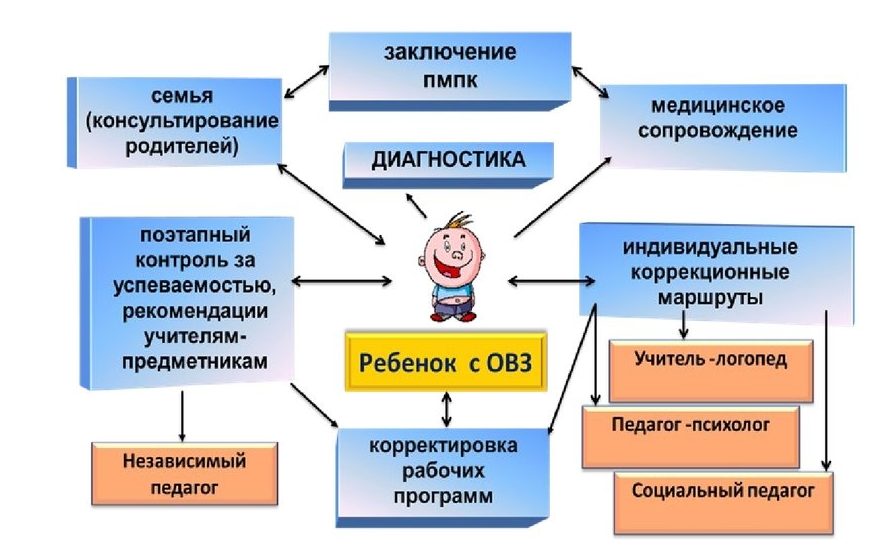 Рисунок 2. Организационная модель комплексного психолого-педагогического сопровождения детей с ОВЗ в общеобразовательной школеПри цветном исполнении рисунков следует использовать принтер с возможностью цветной печати. При использовании в рисунках черно-белой печати следует применять черно-белую штриховку элементов рисунка. На все рисунки должны быть даны ссылки в тексте работы, например: «... в соответствии с рисунком 2 …» или «… модель сопровождения (рисунок 2)». Рисунки следует располагать в работе непосредственно после текста, в котором они упоминаются впервые (при наличии достаточного пространства для помещения рисунка со всеми поясняющими данными), или на следующей странице. Если рисунок достаточно велик, его можно размещать на отдельном листе, при этом допускаетсяповоротрисунка на 90° противчасовой стрелки относительно страницы (альбомная ориентация). Рисунки, размеры которых больше формата А4, учитывают как одну страницу и помещают в приложении. Рисунки, за исключением рисунков в приложениях, следует нумеровать арабскими цифрами сквозной нумерацией по всей работе. Если на рисунке отражены количественные показатели, то после заголовка рисунка через запятую указывается единица измерения, например:  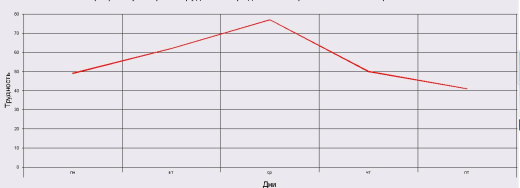 Рисунок 4. График суммарной трудности предметов в проекте основного расписанияЕсли рисунок взят из первичного источника без авторской переработки, следует сделать ссылку на источник, например:  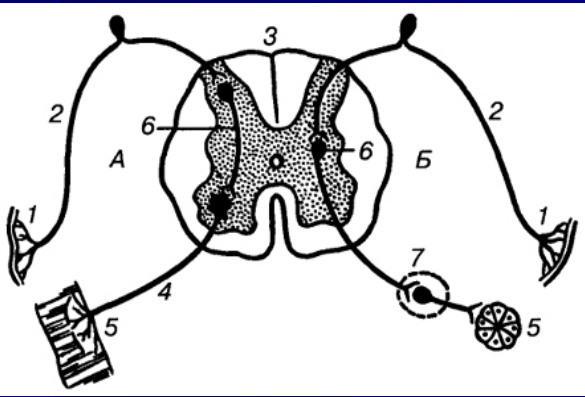 Рисунок 3. Рефлекторная дуга[6, с. 14]При необходимости между рисунком и его заголовком помещаются поясняющие данные (подрисуночный текст).Рисунки каждого приложения обозначают отдельной нумерацией арабскими цифрами с добавлением перед цифрой обозначения приложения (например, рисунок 1.2).Правила оформления таблицВ письменной работе фактический материал в обобщенном и систематизированном виде может быть представлен в виде таблицы для наглядности и удобства сравнения показателей. На все таблицы должны быть ссылки в работе. При ссылке следует писать слово «таблица» с указанием ее номера, например: «…в таблице 2 представлены …» или «… характеризуется показателями (таблица 2)».  Таблицу следует располагать в работе непосредственно после текста, в котором она упоминается впервые, или на следующей странице.  Таблицы, за исключением таблиц в приложениях, следует нумеровать арабскими цифрами сквозной нумерацией по всей работе. Каждая таблица должна иметь заголовок, который должен отражать ее содержание, быть точным, кратким.Заголовок таблицы следует помещать над таблицей слева, без абзацного отступа в одну строку с ее номером через тире, например:  Таблица 1 – Результаты диагностики УУД у младших школьников (%)Если таблица взята из внешнего источника без переработки, следует сделать ссылку на источник, например:  Таблица 2 – Структура и основные компоненты педагогического мастерства [12,с.34]Заголовки граф и строк таблицы следует писать с прописной буквы в единственном числе, а подзаголовки граф – со строчной буквы, если они составляют одно предложение с заголовком, или с прописной буквы, если они имеют самостоятельное значение. В конце заголовков и подзаголовков таблиц точки не ставят. Заголовки граф записывают параллельно строкам таблицы. При необходимости допускается перпендикулярное расположение заголовков граф.  Допускается применять размер шрифта в таблице меньший, чем в тексте работы, но не менее 10 pt. Таблицы каждого приложения нумеруют отдельной нумерацией арабскими цифрами. При этом перед цифрой, обозначающей номер таблицы в приложении, ставится буква соответствующего приложения, например:  Таблица 1.4 – Динамика показателей за 2015–2016 гг.  Если в документе одна таблица, то она должна быть обозначена «Таблица 1». Если в приложении к документу одна таблица, то она должна быть обозначена «Таблица 1.1» (если она приведена в приложении 1).Правила оформления списка использованных источниковСписок должен содержать сведения об источниках, которые использованы при написании работы. На все приведенные источники должны быть ссылки в тексте работы.В списке использованных источников применяется сквозная нумерация арабскими цифрами. Все объекты печатаются единым списком, группы объектов не выделяются. Объекты описания списка должны быть обозначены терминами в квадратных скобках:- [Видеозапись]; - [Мультимедиа]; - [Текст]; - [Электронный ресурс]. При занесении источников в список следует придерживаться установленных правил их библиографического описания.Примеры оформления нормативно-правовых актовАрбитражный процессуальный кодекс Российской Федерации от 24.07.2002 N 95-ФЗ (ред. от 02.12.2019) // КонсультантПлюс: справочно-правовая система [Офиц. сайт]. URL: http://www.consultant.ru/ (дата обращения: 21.11.2020). Кодекс административного судопроизводства Российской Федерации от 08.03.2015 N 21-ФЗ (ред. от 02.12.2019) // // КонсультантПлюс: справочно-правовая система [Офиц. сайт]. URL: http://www.consultant.ru/ (дата обращения: 24.11.2020).Налоговый кодекс Российской Федерации (часть первая) от 31.07.1998 N 146-ФЗ (ред. от 29.09.2019, с изм. от 31.10.2019) (с изм. и доп., вступ. в силу с 29.10.2020) // КонсультантПлюс: справочно-правовая система [Офиц. сайт]. URL: http://www.consultant.ru/ (дата обращения: 24.11.2020).Постановление Правительства РФ от 17.08.2007 № 522 (ред. от 17.11.2011) «Об утверждении Правил определения степени тяжести вреда, причиненного здоровью человека» // Собрание законодательства Российской Федерации от 27 августа 2007 г. № 35 ст. 4308.Письмо Минфина от 13.08.2015 г. № 03-07-11/46755 // КонсультантПлюс: справочно-правовая система [Офиц. сайт]. URL: http://www.consultant.ru/ (дата обращения: 11.11.2020).Книги, статьи, материалы конференций и семинаровКорнелиус, X. Выиграть может каждый : Как разрешать конфликты / X. Корнелиус, 3. Фэйр ; пер. П. Е. Патрушева. – М. : Стрингер, 1992. – 116 с.Корягина, Н. А.  Психология общения : учебник и практикум для вузов / Н. А. Корягина, Н. В. Антонова, С. В. Овсянникова. — Москва : Издательство Юрайт, 2020. — 440 с. — (Высшее образование). — ISBN 978-5-534-03322-9. — Текст : электронный // ЭБС Юрайт [сайт]. — URL: https://urait.ru/bcode/450305Голуб, И. Б.  Русский язык и практическая стилистика. Справочник : учебно-справочное пособие для среднего профессионального образования / И. Б. Голуб. — 3-е изд. — Москва : Издательство Юрайт, 2020. — 355 с. — (Профессиональное образование). — ISBN 978-5-534-10264-2. — Текст : электронный // ЭБС Юрайт [сайт]. — URL: https://urait.ru/bcode/456491Власов, В. А. Выселениераскулаченных крестьян Пензенского края / В. А. Власов, А. В. Тишкина // Известия Пензенского государственного педагогического университета им. В.Г. Белинского. Гуманитарные науки. – 2011. – № 23. – С. 338-344.Иностранная литератураAn Interview with Douglass C. North // The Newsletter of The Cliometric Society. - 2003. - Vol. 8. - N 3. - P. 23–28. Burkhead, J. The Budget and Democratic Government / Lyden F.J., Miller E.G. (Eds.) / Planning, Programming, Budgeting. Markham : Chicago, 1972. 218 p. Miller, D. Strategy Making and Structure: Analysis and Implications for Performance // Academy of Management Journal. - 2007. - Vol. 30. - N 1. - P. 45–51.  Интернет-ресурсыПенсионный фонд Российской Федерации. Официальный сайт. [Электронный ресурс] — URL: http://www.pfrf.ruПашков, С. В. Духовно-нравственное воспитание детей и молодежи в системе современного российского образования: монография / С. В. Пашков; Министерство образования и науки Российской Федерации, Курский государственный университет. – Курск : КГУ, 2017. – 1 CD-ROM.eLIBRARY.RU: научная электронная библиотека: сайт. – Москва, 2000. – URL: https://elibrary.ruГущин, А. А.Авторское право и интернет / А. А. Гущин  // Исторический-сайт.рф : История. Исторический сайт: [сайт], 2013. – URL:https://исторический-сайт.рф/Авторское-право-и-интернет-1.html   Федеральная служба государственной статистики // [Электронный ресурс] — URL: http://www.gks.ru/Правила оформления примечаний и сносокПри необходимости пояснить содержание текста, таблицы или иллюстрации в письменной работе следует помещать примечания. Их размещают непосредственно в конце страницы, таблицы, иллюстрации, к которым они относятся, и печатают с прописной буквы с абзацного отступа после слова «Примечание» или «Примечания». Если примечание одно, то после слова «Примечание» ставится тире и примечание печатается с прописной буквы. Одно примечание не нумеруют. Если их несколько, то после слова «Примечания» ставят двоеточие и каждое примечание печатают с прописной буквы с новой строки с абзацного отступа, нумеруя их по порядку арабскими цифрами. Если необходимо пояснить отдельные данные, приведенные в документе, то эти данные следует обозначать надстрочными знаками сноски.Сноски в тексте располагают с абзацного отступа в конце страницы, на которой они обозначены, и отделяют от текста короткой тонкой горизонтальной линией с левой стороны, а к данным, расположенным в таблице, в конце таблицы над линией, обозначающей окончание таблицы.Знак сноски ставят непосредственно после того слова, числа, символа, предложения, к которому дается пояснение, и перед текстом пояснения.Знак сноски выполняют арабскими цифрами со скобкой и помещают на уровне верхнего обреза шрифта. Нумерация сносок отдельная для каждой страницы.Правила оформления приложенийПриложения оформляются как продолжение письменной работы на последующих её листах.В тексте работы на все приложения должны быть даны ссылки. Приложения располагают в порядке ссылок на них в тексте документа.Приложения обозначают арабскими цифрами. После слова "Приложение" следует буква, обозначающая его последовательность. Если в документе одно приложение, оно обозначается "Приложение 1".Каждое приложение следует начинать с новой страницы с указанием наверху посередине страницы слова «Приложение» и его обозначения.Приложение может иметь заголовок, который записывают симметрично относительно текста с прописной буквы отдельной строкой. Приложения должны иметь общую с остальной частью документа сквозную нумерацию страниц.   Приложение 1Кафедра педагогики, психологии и социальной работы»ОТЧЕТо прохождении практической подготовкиК.М. 01.08 (У)Вид практики: Учебная практикаТип практики:  ознакомительнаяВыполнил(а):  __________________________________                   Фамилия И.О.Направление подготовки:  ________________________ _______________________________________________Направленность (профиль) программы_____________________________________________________________Форма обучения: ________________________________Руководитель практики от ОмГА:_______________________________________________Уч. степень, уч. звание, Фамилия И.О._____________________подписьМесто прохождения практики: (адрес, контактные телефоны):  __________________________________________________________________________________________________Руководитель принимающей организации:  ______________      ________________________________________________________ подпись                     (должность, Ф.И.О., контактный телефон)
                                                                                                                                                  м.п.Омск,  20__Приложение 2Договор о практической подготовке обучающихся, заключаемый между организацией, осуществляющей образовательную деятельность, и организацией, осуществляющей деятельность по профилю соответствующей образовательной программыг.Омск								"___"_____________20___г.     Частное учреждение образовательная организация высшего образования «Омская гуманитарная академия»,								именуемое  в дальнейшем "Организация", в лице  Ректора					,действующего на основании 		Устава							,с одной стороны, и _____________________________________________________,именуем_____ в   дальнейшем    "Профильная   организация",    в      лице______________________________________________, действующего на основании______________________________________________________, с другой стороны,именуемые по отдельности "Сторона",   а вместе   - "Стороны",   заключилинастоящий Договор о нижеследующем.1. Предмет Договора1.1. Предметом настоящего Договора является организация практической подготовки обучающихся (далее - практическая подготовка).1.2. Образовательная программа (программы), компоненты образовательной программы, при реализации которых организуется практическая подготовка, количество обучающихся, осваивающих соответствующие компоненты образовательной программы, сроки организации практической подготовки, согласуются Сторонами и являются неотъемлемой частью настоящего Договора (приложением 1).1.3. Реализация компонентов образовательной программы, согласованных Сторонами в приложении № 1 к настоящему Договору (далее - компоненты образовательной программы), осуществляется в помещениях Профильной организации, перечень которых согласуется Сторонами и является неотъемлемой частью настоящего Договора (приложение № 2).2. Права и обязанности Сторон2.1. Организация обязана:2.1.1 не позднее, чем за 10 рабочих дней до начала практической подготовки по каждому компоненту образовательной программы представить в Профильную организацию поименные списки обучающихся, осваивающих соответствующие компоненты образовательной программы посредством практической подготовки;2.1.2 назначить руководителя по практической подготовке от Организации, который:обеспечивает организацию образовательной деятельности в форме практической подготовки при реализации компонентов образовательной программы;организует участие обучающихся в выполнении определенных видов работ, связанных с будущей профессиональной деятельностью;оказывает методическую помощь обучающимся при выполнении определенных видов работ, связанных с будущей профессиональной деятельностью;несет ответственность совместно с ответственным работником Профильной организации за реализацию компонентов образовательной программы в форме практической подготовки, за жизнь и здоровье обучающихся и работников Организации, соблюдение ими правил противопожарной безопасности, правил охраны труда, техники безопасности и санитарно-эпидемиологических правил и гигиенических нормативов;2.1.3 при смене руководителя по практической подготовке в 2–х дневный срок сообщить об этом Профильной организации;2.1.4 установить виды учебной деятельности, практики и иные компоненты образовательной программы, осваиваемые обучающимися в форме практической подготовки, включая место, продолжительность и период их реализации;2.1.5 направить обучающихся в Профильную организацию для освоения компонентов образовательной программы в форме практической подготовки;2.1.6 _________________(иные обязанности Организации).2.2. Профильная организация обязана:2.2.1 создать условия для реализации компонентов образовательной программы в форме практической подготовки, предоставить оборудование и технические средства обучения в объеме, позволяющем выполнять определенные виды работ, связанные с будущей профессиональной деятельностью обучающихся;2.2.2 назначить ответственное лицо, соответствующее требованиям трудового законодательства Российской Федерации о допуске к педагогической деятельности, из числа работников Профильной организации, которое обеспечивает организацию реализации компонентов образовательной программы в форме практической подготовки со стороны Профильной организации;2.2.3 при смене лица, указанного в пункте  2.2.2, в 2-х дневный срок сообщить об этом Организации;2.2.4 обеспечить безопасные условия реализации компонентов образовательной программы в форме практической подготовки, выполнение правил противопожарной безопасности, правил охраны труда, техники безопасности и санитарно-эпидемиологических правил и гигиенических нормативов;2.2.5 проводить оценку условий труда на рабочих местах, используемых при реализации компонентов образовательной программы в форме практической подготовки, и сообщать руководителю Организации об условиях труда и требованиях охраны труда на рабочем месте;2.2.6 ознакомить обучающихся с правилами внутреннего трудового распорядка Профильной организации, _____________________________________________________________________________________________________________;(указываются иные локальные нормативные акты Профильной организации)2.2.7 провести инструктаж обучающихся по охране труда и технике безопасности и осуществлять надзор за соблюдением обучающимися правил техники безопасности;2.2.8 предоставить обучающимся и руководителю по практической подготовке от Организации возможность пользоваться помещениями Профильной организации, согласованными Сторонами (приложение № 2 к настоящему Договору), а также находящимися в них оборудованием и техническими средствами обучения;2.2.9 обо всех случаях нарушения обучающимися правил внутреннего трудового распорядка, охраны труда и техники безопасности сообщить руководителю по практической подготовке от Организации;2.2.10 _____________(иные обязанности Профильной организации).2.3. Организация имеет право:2.3.1 осуществлять контроль соответствия условий реализации компонентов образовательной программы в форме практической подготовки требованиям настоящего Договора;2.3.2 запрашивать информацию об организации практической подготовки, в том числе о качестве и объеме выполненных обучающимися работ, связанных с будущей профессиональной деятельностью;2.3.3 __________________(иные права Организации).2.4. Профильная организация имеет право:2.4.1 требовать от обучающихся соблюдения правил внутреннего трудового распорядка, охраны труда и техники безопасности, режима конфиденциальности, принятого в Профильной организации, предпринимать необходимые действия, направленные на предотвращение ситуации, способствующей разглашению конфиденциальной информации;2.4.2 в случае установления факта нарушения обучающимися своих обязанностей в период организации практической подготовки, режима конфиденциальности приостановить реализацию компонентов образовательной программы в форме практической подготовки в отношении конкретного обучающегося;2.4.3 ___________(иные права Профильной организации).3. Срок действия договора3.1. Настоящий Договор вступает в силу после его подписания и действует до полного исполнения Сторонами обязательств.4. Заключительные положения4.1. Все споры, возникающие между Сторонами по настоящему Договору, разрешаются Сторонами в порядке, установленном законодательством Российской Федерации.4.2. Изменение настоящего Договора осуществляется по соглашению Сторон в письменной форме в виде дополнительных соглашений к настоящему Договору, которые являются его неотъемлемой частью.4.3. Настоящий Договор составлен в двух экземплярах, по одному для каждой из Сторон. Все экземпляры имеют одинаковую юридическую силу.Адреса, реквизиты и подписи СторонПриложение 1к договору о практической подготовке обучающихсяот «___» _________20__ года №___Перечень образовательных программ,при реализации которых организуется практическая подготовкаОтмеченное красным цветом убирается или корректируетсяПриложение 2 к Договору о практической подготовке обучающихсяот «____» _________ 20____ г. № _____Перечень помещений для организации практической подготовкиПриложение 3.1Кафедра педагогики, психологии и социальной работы»Задание на практическую подготовкуИванов Иван ИвановичФамилия, Имя, Отчество студента (-ки)Бакалавриат по направлению подготовки 44.03.03Специальное (дефектологическое)  образование Направленность (профиль) программы: Логопедия (Начальное образование детей с нарушениями речи)Вид практики: Учебная практикаТип практики: Ознакомительная (К.М.01.08 (У))Индивидуальные задания на практику:Познакомиться  с организацией, на базе которой проводится практика. Результат:  визитная карточка образовательной  организации. Дать характеристику образовательных  организаций,  оказывающих помощь лицам с ограниченными возможностями здоровья. Результат: краткая характеристика  образовательных и медико-социальных организаций, оказывающих помощь лицам с ограниченными возможностями здоровья. Посетить занятия учителя-логопеда, подробно обсудить  и проанализировать  их.Результат: анализ занятия учителя-логопеда.Осуществить наблюдение за проведением логопедического обследования детей, анализом и оформлением его результатов.Результат: речевая картаПодготовить дидактический материал для логопедического кабинета.Результат: дидактический материал для логопедического обследования (не менее 3 позиций)Дата выдачи задания:     __.__.20__ г.Руководитель (ФИО) :  __________    Задание принял(а) к исполнению (ФИО):  ___________Приложение  4Частное  учреждение образовательная организация высшего образования «Омская гуманитарная академия»СОВМЕСТНЫЙ  РАБОЧИЙ ГРАФИК (ПЛАН) ПРАКТИЧЕСКОЙ ПОДГОТОВКИ__________________________________________________________________ (Ф.И.О. обучающегося) Бакалавриат по направлению подготовки 44.03.03 Специальное (дефектологическое)  образование Направленность (профиль) программы: Логопедия (Начальное образование детей с нарушениями речи)Вид практики: Учебная практикаТип практики: ОзнакомительнаяРуководитель практики от ОмГА _________________________________________                                                          (Уч. степень, уч. звание, Фамилия И.О.) Наименование профильной организации _________________________________________________________________________________________________________Руководитель практики от профильной организации_________________________(должность Ф.И.О.) Заведующий кафедрой:		___________________ / ___________________Руководитель практики от ЧУОО ВО «ОмГА»		___________________ / ____________________Руководитель практики профильной организации_____________ / ____________м.п.Приложение ДНЕВНИК ПРАКТИЧЕСКОЙ ПОДГОТОВКИПодпись обучающегося ___________Подпись руководителя практики 
от принимающей организации _______________________Приложение 6ОТЗЫВ-ХАРАКТЕРИСТИКАСтудент (ка)____________________________________________________________курса, направления подготовки__________________________________ _________________________________________________ ЧУОО ВО «ОмГА»с «___» ____________________20___г.  по «___» ____________________20___г.проходил(а) практику в_______________________________________________ ___________________________________________________________________(адрес, наименование организации)В период практики студент(ка) выполнял(а) следующие виды деятельности: ______________________________________________________________________________________________________________________________________________________________________________________________________________________________________________________________________________________________________________________________________________________________В ходе практики обнаружил(а) следующие компетенции:________________________________________________________________________________________________________________________________________________________________________________________________________________________________________________________________________________________________________________________________________________________________________________________________________________________________________________________________________________________________________________________________________________________________________________Замечания: ________________________________________________________________________________________________________________________________________________________________________________________________________________________________________________________________________________________
Рекомендуемая оценка _________________________________________________
Руководитель практики от принимающей организации________________________Подпись ____________________________________________________________________                                                                                                                                м.п.Приложение 7Образец заявления для прохождения учебной практики  ЗАЯВЛЕНИЕо практической подготовке обучающихся______________(дата)Прошу направить для прохождения прохождения программы в форме практической подготовки при реализации___учебной практики К.М. 01.08 (У)  в __________________________________________________________________________________			(указать место практики: название предприятия, город, район, область)Контактная информация:_______ _____________________________________и назначить руководителем практики от ОмГА:__________________________________________________________________(Ф.И.О., должность преподавателя)Руководителем практики от профильной организации:__________________________________________________________________(Ф.И.О., должность руководителя практики(логопеда, педагога-дефектолога)Обучающийся ____________________________				                         ___________Ф.И.О. (полностью) 									               (подпись)Руководитель практики от ОМГА				__________________________	                                                                                               ___________(Ф.И.О., должность преподавателя)							                 (подпись)Зав. кафедрой__________________________	                                                       ___________(Ф.И.О., должность)							                                                      (подпись)______________дата (за 14 дней до прохождения практики)*пояснения красным удалитьПриложение 8Примерная схема анализа/самоанализа коррекционно-развивающего занятияСоответствие темы, цели и содержания занятия программе, перспективному плану работы, индивидуальному плану коррекционно-развивающей работы с ребенком и возрасту детей данной группы; дозировка нового материала, связь изучаемого материала с предыдущим и последующим, правильность подбора лексического материала, единство коррекционных, образовательных и воспитательных задач. Организация занятия: количество детей, эстетика окружающей обстановки, оборудование, используемое на занятиях, качество наглядных пособий и дидактического материала. Структура занятия: основные этапы занятия, их логическая последовательность, четкость перехода от одного этапа занятия к другому, продолжительность всего занятия и его этапов, своевременность проведения физкультминутки, подведение итогов занятия, соответствие фактического хода занятия запланированному, отступления от конспекта, их причины. Методы и приемы обучения: формирование мотивации к занятиям у ребенка; разнообразие, взаимосвязь, обоснованность; приемы привлечения внимания; обеспечение эмоциональности и интереса в процессе занятия; приемы активизации познавательной деятельности; опора на разнообразные анализаторы (слуховой, зрительный, двигательно-моторный) с целью предупреждения утомляемости; методика использования оборудования; сочетание индивидуальной и фронтальной работы; воспитательные моменты; применение специальных методических приемов, контроль за речью, выявление и своевременное исправление допущенных ошибок; адекватность предъявляемых требований с учетом речевых возможностей и индивидуально-психологических особенностей личности и возраста; доступность и четкость формулировки вопросов; наводящие вопросы, подсказывающий характер вопросов; включение элементов рациональной психотерапии и психокоррекции. Качество работы, речь и поведение детей в процессе занятия, заинтересованность, активность, сосредоточенность, устойчивость их внимания в начале занятия и на остальных этапах, причины отклонений в поведении и деятельности; проявления речевых ошибок, их причины, качество знаний, умений и навыков, полученных и закрепленных на занятии. Характеристика логопеда. Контакт с группой, умение организовывать коллектив для работы, повышать активность, внимание и интерес, умение найти правильный подход к отдельным с учетом индивидуальных особенностей, настойчивость в достижении цели, педагогический такт. Внешний вид и речь логопеда: доступность, логичность и краткость речи логопеда, дикция, сила  голоса, темп, ритм, интонационная выразительность речи, признаки эмпатии в поведении логопеда, проявления деонтологических профессиональных качеств. Результаты занятия: выполнение плана, достижение цели, эффективность использования приемов. Педагогические выводы и предложения: положительные стороны и недостатки занятия, предложения по закреплению положительных сторон и рекомендации по дальнейшему совершенствованию. Протокол анализа/самоанализа занятия/урока Ф.И.О. учителя-логопеда (студента-практиканта).Тема занятия/урока. Фамилия имя ребенка, или группа (класс). Количество детей в группе (классе). Количество детей, присутствующих на занятии. Логопедическое заключение детей (ребенка). Форма занятия: индивидуальное, подгрупповое, фронтальное. Цель занятия/урока Задачи занятия/урока  воспитательная,  коррекционно-развивающая, ОбучающаяАнализ/ самоанализ занятияПриложение 9Методические рекомендации по проведению логопедического обследованияО.Е.Грибова, описывая технологию организации логопедического обследования, отмечает, что организация эффективной образовательно-коррекционной работы невозможна без проведения тщательного всестороннего обследования, задача которого выявить характер патологии, ее структуру, индивидуальные особенности проявления. Планирование индивидуальных и групповых занятий с детьми, имеющими нарушения речи, напрямую определяется теми показателями отклонения речевого развития, которые выявлены в процессе обследования. Современные исследователи выделяют 5 этапов обследования: ориентировочный, диагностический, аналитический, прогностический, информирование родителей. Задачами ориентировочного этапа является: сбор анамнестических данных и выявление предварительных данных об индивидуально-типологических особенностях ребенка. Сбор анамнестических данных целесообразно начинать со знакомства с медицинской и педагогической документации, которая изучается в отсутствие родителей или лиц их заменяющих. К медицинской документации относится медицинская карта ребенка или выписки из нее специалистов: педиатра, невропатолога, психоневролога, отоларинголога и др. Кроме того, могут быть предоставлены заключения специалистов, консультации которых получены по собственной инициативе родителей в различных медицинских учреждениях. Особое внимание необходимо обратить на данные о протекании беременности и родов, о раннем развитии ребенка, на наличие тяжелых и/или хронических заболеваний, что позволит составить представление о возможной этиологии речевой патологии и ее патогенезе. К педагогической документации относятся характеристики на ребенка педагогов, работающих с ним, результаты мониторинга. В ходе изучения педагогической документации составляется представление о тех проблемах, которые испытывает ребенок, особенностях его обучения, индивидуально-типологических особенностях. Далее необходимо изучить работы ребенка. К данному виду документации можно отнести рисунки, школьные тетради и дневник. Рисунки или творческие поделки ребенка раскрывают индивидуальные особенности ребенка, уровень сформированности моторно-графических навыков. Рабочие тетради по русскому языку с домашними и классными работами необходимы для выявления устойчивых затруднений на письме и сравнения качества работ, выполненных дома и в школе. Контрольные тетради с диктантами позволяют выявить состояние слухового восприятия. Тетради для творческих работ раскрывают проявления дефектов строения текста, лексико-грамматического недоразвития, несформированности слоговых структур. Рабочие тетради по математике характеризуют несформированность пространственных представлений и позволяют выявить проблемы ориентации на листе бумаги. Изучение работ ребенка помогает нам составить перечень типичных устойчивых ошибок в устной речи и на письме, а также выявить те психические процессы, несформированность которых может обуславливать наличие речевых нарушений. Для решения вопроса выявления причин отклонения в развитии необходимо провести беседу с родителями и составить анамнез. Анамнестические данные фиксируются в протоколе обследования или в речевой карте. При собеседовании с родителями необходимо установить доверительные отношения, чтобы получить достоверные сведения о речевом развитии ребенка. Беседа с родителями начинается со сбора жалоб. Сбор анамнестических целесообразнее начинать со знакомства с родителями и уточнения их возраста, профессии, места работы в период ожидания ребенка, особенностей домашнего уклада, количества членов семьи (полная или неполная семья), кто и как воспитывает ребенка, жилищных условий. Переходя непосредственно к сбору анамнеза необходимо поинтересоваться состоянием здоровья родителей (отдельно отца и матери) в настоящее время и в более молодые годы с целью выяснения, не страдали ли они теми же болезненными состояниями, которые наблюдаются в данное время у их ребенка. По ходу беседы выясняется состояние здоровья ближайших родственников (братьев, сестер и их детей, бабушек, дедушек), наличие хронических заболеваний в семье, о злоупотреблении алкоголем, лекарственными препаратами и т. д. Далее необходимо уточнить: от какой по счету беременности обследуемый ребенок и была ли желанной беременность;  не употребляла ли мать в это время противозачаточные средства, лекарственные препараты. В случаях, если беременность обследуемым ребенком была не первой, то необходимо уточнить, чем закончились предыдущие (абортом, выкидышем, мертворождением, рождением ребенка). В случае, если имели место аборты или выкидыши с хирургическим вмешательством, необходимо уточнить, сколько времени прошло между предыдущей беременностью и беременностью обследуемым ребенком. Каждый вопрос, задаваемый родителям, имеет большое значение для понимания возможного этиологического фактора. Очень важно при опросе матери получить сведения о периоде родовой деятельности: 1) сроки родов (досрочно, своевременно, перенос); 2) длительность родов (быстрые или затяжные); 3) оказание акушерской помощи (вакуум, щипцы, кесарево сечение), а также о наличии осложнений у ребенка, в частности при асфиксии, выяснить длительность периода оживления и его способы. В последующих вопросах уточняется психомоторное и речевое развитие ребенка в первые месяцы жизни, в раннем детском возрасте. Далее круг вопросов сосредоточивается на особенностях обучения, особенностях внимания, памяти, мышления, усвоении нового материала, контактах со сверстниками и педагогами. В зависимости от жалоб родителей анамнестические данные ребенка уточняются и конкретизируются. Диагностический этап представляет собой собственно процедуру обследования речи ребенка, цель которого выявить не только те нарушения, которые  имеются у него в речи, но и каким образом языковые средства сформированы к моменту обследования. Кроме этого, необходимо рассмотреть в каких видах речевой деятельности проявляются недостатки (говорении, аудировании, чтении, письме), какие факторы влияют на проявления речевого дефекта. В качестве дидактического материала могут быть использованы реальные объекты действительности, игрушки и муляжи, сюжетные и предметные картинки, предъявляемые единично, сериями или наборами, устно предъявляемый вербальный материал, карточки с напечатанными заданиями, книги и альбомы, материализованные опоры в виде схем, условных значков и проч. Необходимо подбирать материал таким образом, чтобы в рамках одного диагностического теста можно было обследовать несколько классов или категорий языковых единиц (например, грамматический строй и словарный запас, звукопроизношение и слоговую структуру слова). Прежде чем приступить собственно к процедуре обследования, необходимо установить контакт с ребенком. В обследование дошкольников входит изучение устной речи, обследование школьников включает еще письмо и чтение. Методические рекомендации записи логопедического заключенияЛогопедическое заключение - диагностическое заключение учителя-логопеда; краткая педагогическая характеристика состояния развития речи ребёнка на период обследования на основе данных объективного квалифицированного логопедического исследования; педагогический аналог медицинского заключения – диагноза. Логопедическое заключение преследует две цели:  выполняет свои диагностические функции о состоянии, уровне и особенностях речевого развития ребёнка на период обследования;  является самостоятельным диагностическим заключением учителя-логопеда. В речевом заключении принято отражать характеристики нарушения речи, а не медицинские названия речевых расстройств. Речевое заключение должно быть «читаемо другим специалистом», то есть понятно любому специалисту-логопеду. Как итог логопедического обследования ребёнка «речевое заключение» записывается в конце «Речевой карты». В логопедическом заключении рекомендуется указывать характер нарушений речи на основе двух классификаций: симптомологической или психолого-педагогической и клинико-педагогической. Симптомологическая (психолого-педагогическая) классификация учитывает, какие компоненты речи нарушены и в какой степени. В данной классификации присутствуют следующие группы нарушений речи:  Фонетическое нарушение речи (ФНР) или нарушение произношения отдельных звуков (НПОЗ).При ФНР нарушены фонетическая сторона речи (звукопроизношение, звуко-слоговая структура слова, просодика) в комплексе или  какие-либо отдельные компоненты фонетического строя речи (например, только звукопроизношение или звукопроизношение и звукослоговая структура слова).  Фонетико-фонематическое нарушение речи (ФФНР). При ФФНР наряду с нарушением фонетической стороны речи имеется и недоразвитие фонематических процессов: фонематического восприятия (слуховой дифференциации звуков), фонематического анализа и синтеза, фонематических представлений. Лексико-грамматическое недоразвитие речи (ЛГНР). При ЛГНР у детей нормальное звукопроизношение, относительно сохранны фонематические процессы (чаще всего в результате логопедического воздействия), однако отмечаются ограниченный словарный запас, нарушение грамматического строя речи.  Общее недоразвитие речи (ОНР I, II, III и IV уровня), а также нерезко выраженное общее недоразвитие речи (НОНР). При ОНР у детей нарушены все компоненты языковой (речевой) системы: фонетико-фонематическая сторона речи, лексика, грамматический строй. Клинико-педагогическая классификация раскрывает механизмы, формы и виды речевых расстройств. При этом учитываются следующие формы речевых расстройств: дислалия, дизартрия или стертая форма дизартрии, ринолалия, расстройства голоса, моторная, сенсорная алалия, детская афазия, задержка речевого развития (ЗРР), общее недоразвитие речи при задержке психического развития (ЗПР), ОНР невыясненного патогенеза, заикание, тахилалия, спотыкание (полтерн). Варианты пересечения двух классификаций Фонетическое нарушение речи (ФНР) или нарушение произношения отдельных звуков (НПОЗ):  дислалия,  дизартрия или стертая дизартрия,  нарушения голоса,  ринолалия. Фонетико-фонематическое нарушение речи (ФФНР): дислалия,  дизартрия или стертая дизартрия,  ринолалия. Недоразвитие лексико-грамматического строя речи (ЛГНР):  выход из моторной (сенсорной) алалии,  по типу задержки речевого развития,  при ЗПР,  невыясненного патогенеза. Общее недоразвитие речи (ОНР I, II, III уровня, НОНР): моторная алалия, сенсорная алалия,  сенсомоторная алалия,  дизартрия или стертая дизартрия,  по типу задержки речевого развития,  при ЗПР,  невыясненного патогенеза. Нарушение темпа и ритма речи:  заикание, тахилалия,  брадилалия,  спотыкание (полтерн). Варианты логопедических заключений:  задержка психического развития (ЗПР);  задержка речевого развития (ЗРР);  ОНР I ( II, III, IV) уровня речевого развития (у ребенка с алалией, детской афазией, дизартрией, заиканием;  ОНР I ( II, III, IV) уровня речевого развития при двуязычии в семье; 9 ФФН у ребенка с дислалией;  ФФН у ребенка с дизартрией;  ФФН у ребенка с ринолалией, заиканием;  ФФН при двуязычии в семье. В случаях, когда у школьников имеются нарушения чтения и письма, в логопедическом заключении после определения вида нарушений устной речи вписывается вид дислексии и/или дисграфии (по Р.И. Лалаевой). Варианты логопедических заключений: 1 класс 1 полугодие – Трудности в овладении письмом и чтением. 2 полугодие – Нарушения процессов формирования чтения и письма. 2 класс 1 полугодие – Нарушения процессов формирования чтения и письма. 2 полугодие – Дисграфия, дислексия (вид).Примерные формулировки логопедических заключений: Общее недоразвитие речи III уровня. Трудности в овладении чтением и письмом. Нерезко выраженное общее недоразвитие речи. Нарушения процессов формирования чтения и письма  Выход из моторной алалии. Фонематическая дислексия, дисграфия на почве нарушения языкового анализа и синтеза.  Фонетико-фонематическое нарушение речи. Функциональная дислалия. Дисграфия на основе нарушения фонемного распознавания.  Задержка речевого развития. Дисграфия на почве нарушения языкового анализа и синтеза, аграмматическая дисграфия. Лексико-грамматическое недоразвитие. Семантическая дислексия, аграмматическая дисграфия. Если нет специфических нарушений письменной речи, но имеются ошибки, обусловленные незнанием правил русского языка, то в диагнозе указывается – «дизорфография». При заполнении паспортной части речевой карты наряду с обязательными данными, в том числе и датой рождения, целесообразно указать возраст ребенка на момент обследования. Тогда, при отслеживании динамики развития ребенка, не придется каждый раз заниматься вычислениями, для того чтобы вспомнить, сколько лет было ребенку. На прогностическом этапе на основании имеющихся фактов и их осмысления специалистом определяется прогноз дальнейшего развития ребенка, выясняются основные направления образовательно-коррекционной работы с ним или решается вопрос о специальной индивидуальной программе развития. Выбор организационной формы зависит от характера дефекта, степени его выраженности, от психосоматического состояния ребенка, а также от социальных условий: особенности семейного воспитания, возможностей родителей, наличии на доступном расстоянии соответствующих специалистов в регионе. Заключение, направления коррекционной работы и ее организационные формы должны быть донесены до родителей и обсуждены с ними. Поэтому следующий этап обследования – информационный или информирование родителей. Информирование родителей – деликатный и сложный этап обследования ребенка. Он проводится в виде беседы с родителями в отсутствие ребенка. По результатам логопедического обследования составляется индивидуальный план коррекционно-развивающей работы с ребенком. В индивидуальном плане представлены направления коррекционной работы, которые позволяют устранить выявленные в ходе логопедического обследования нарушения речевой деятельности и пробелы в знаниях, умениях, навыках ребенка. Такой план позволит систематизировать занятия, повысить их эффективность и усилить коррекционную направленность, а также осуществлять личностно – ориентированный и дифференцированный подходы в обучении и воспитании детей с ОВЗ.РЕЧЕВАЯ КАРТА (пример)Логопедический пункт при _____________________________________________________________Фамилия, имя обследуемого ______________________________________ возраст ___________Дата обследования _________________________________________________________________Образовательное учреждение ________________________________________________________Жалобы родителей, учителя _________________________________________________________ ____________________________________________________________________Состояние слуха, зрения ____________________________________________________________Данные о ходе речевого развития (гуление, лепет, первые слова, предложения. Прерывалось ли речевое развитие ребёнка, по какой причине, как длительно) _____________________________________________________________________________________________________________________________________________________________________Состояние общей моторики _________________________________________________________Состояние мелкой моторики _________________________________________________________Состояние артикуляционного аппарата (строение, подвижность) ____________________________________________________________________________________________________________________________________________________________________________________________________________Общее звучание речи (темп, голос, разборчивость, артикуляция, речевой выдох)          ________________________________________________________________________________________________________________________________________________________________________________________________________________________________________________________________________________Звукопроизношение  ________________________________________________________________________________________________________________________________________________________________________________________________________________________________________________________________________________Анализ и синтез звукового состава речи (фонетический слух, фонетическое восприятие) ________________________________________________________________________________________________________________________________________________________________________________________________________________________________________________________________________________Общая характеристика речи:а) словарный запас (словарь в пределах обихода, шире; слова используются правильно, по назначению, имеются какие-либо замены слов; какие части речи преимущественно употребляются), привести примеры __________________________________________________ ____________________________________________________________________________________________________________________________________________________________________________________________________________________________________________________________________________________________________________________________________________________________________________________________________________________________________________________________________________________________б) грамматический строй (характер грамматического оформления речи, типы употребляемых предложений, наличие аграмматизма), привести примеры  ____________________________________________________________________________________________________________________________________________________________________________________________________________Чтение:а) Успеваемость по чтению к моменту поступления на л/п _______________________________б) характеристика овладения техникой чтения  ____________________________________________________________________________________________________________________________________________________________________________________________________________в) понимание прочитанного  ____________________________________________________________________Письмо (образцы диктантов при первичном обследовании, при выпуске прилагаются)а) сформированность навыков анализа и синтеза звукового состава слова ________________________________________________________________________________________________________________________________________б) наличие специфических ошибок ____________________________________________________________________________________________________________________________________________________________________________________________________________________________________________________________________________________________________________________________________________________________________________________________________________________________________________________________________________________________в) сопутствующие ошибки ________________________________________________________________________________________________________________________________________Проявление заикания _______________________________________________________________Краткая характеристика ребёнка по данным педагогических наблюдений (устойчивость внимания, работоспособность, наблюдательность, отношение к своему дефекту, память)        ________________________________________________________________________________________________________________________________________________________________________________________________________________________________________________________________________________________________________________________________________________________________________________________________________________________________________________________________________________________________________________________________________________________________Заключение логопеда _______________________________________________________________ ____________________________________________________________________________________________________________________________________________________________________________________________________________Результаты коррекционной работы  (при наличии) ________________________________________________________________________________________________________________________________________________________________________________________________________________________________________________________________________________________________________________________________________________________________________________________________________________________________________________________________________________________________________________________________________________________________ЛОГОПЕД: _____________ / ______________ /Частное учреждение образовательная организация высшего образования
«Омская гуманитарная академия»Кафедра «Педагогики, психологии и социальной работы»Введение (цели, задачи, описание места практики)3Визитная карточка образовательной организации6Характеристика образовательных  организаций,  оказывающих помощь лицам с ограниченными возможностями здоровья..Анализ занятия, проведенного учителем-логопедом..Речевая карта по результатам обследования Ивана М...Дидактический материал для логопедического кабинета..Заключение..Список использованной литературы..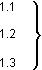 Нумерация пунктов первого раздела документа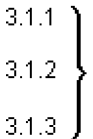 Нумерация пунктов первого подраздела третьего раздела документа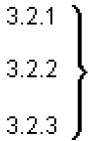 Нумерация пунктов второго подраздела третьего раздела документаУровеньКоммуникативные УУДРегулятивные УУДЛичностные УУДПознавательные УУДВысокий15201520Средний80607060Низкий5201520Педагогическая направленность личности Профессионально необходимые знанияПрофессионально необходимые способности, умения, навыкиПрикладные знания, умения, навыки, способностиСтабильный интерес к пед.деятельности, любовь к детямСпециальные знания (по преподаваемым дисциплинам)ОрганизаторскиеХудожественныеОтветственность за результаты своего трудаЗнания по психологии, педагогике, частным методикамКоммуникативныеТехническиеПозитивные мотивы деятельностиОбщественные (исторические, политические, экономические и др.)Дидактические СпортивныеКачества личности (позитивные)Наиболее актуальные сегодня знанияАктерские бытовыеЧастное учреждение образовательная организация высшего образования
«Омская гуманитарная академия»Профильнаяорганизация:Организация:__________________________________________(полное наименование)Адрес:_________________________________________________________________________Частное учреждение образовательная организация высшего образования «Омская гуманитарная академия»_____________________(полное наименование)Адрес:644105, г.Омск, ул. 4 Челюскинцев,2А__________________________________________Ректор                                      А.Э.Еремеев(наименование должности, фамилия, имя, отчество (при наличии)М.П. (при наличии)(наименование должности, фамилия, имя, отчество (при наличии)М.П. (при наличии)Направление подготовкиНаименование основных образовательных программ высшего образования, профиль (направленность)Компоненты образовательных программСодержание меняется в соответствии с прохождением определенной части практики, если договор заключается на несколько лет вперед для прохождения всех частей практики, то в приложение вставляются все заданияКоличество обучающихся, человекСроки организации практической подготовки44.03.01 Педагогическое образование «Начальное  общее образование» Познакомиться  с организацией, на базе которой проводится практика. Дать характеристику образовательных  организаций,  оказывающих помощь лицам с ограниченными возможностями здоровья. Посетить занятия учителя-логопеда, подробно обсудить  и проанализировать  их.Осуществить наблюдение за проведением логопедического обследования детей, анализом и оформлением его результатов.Подготовить дидактический материал для логопедического кабинета.Не более 30В соответствии с календарным учебным графикомПрофильная организация Структурные подразделенияАдрес местонахожденияПомещения БОУ «Средняя общеобразовательная школа № 1»пример!!!!Социально-психологическаяслужбапример!!!  644099, Омская обл., г Омск, улица Гагарина, 34.Кабинет логопедаОборудование: ….(указать)Программное обеспечение: …(указать)№Сроки Проведения(см.инд.график практик)Планируемые работыИнструктаж по технике безопасностиЗнакомство  с организацией, на базе которой проводится практика.Характеристика образовательных  организаций,  оказывающих помощь лицам с ограниченными возможностями здоровья. Посещение  занятия учителя-логопедаНаблюдение за проведением логопедического обследования детей, анализом и оформлением его результатов.Подготовка  дидактического материала для логопедического кабинетаПодготовка и сдача отчета по практике№Дата(см.инд.график практик)Вид деятельности(см.задание на практику, совместный график)Подпись руководителя практики профильной организациио выполнении123456Содержание заданияПримечание